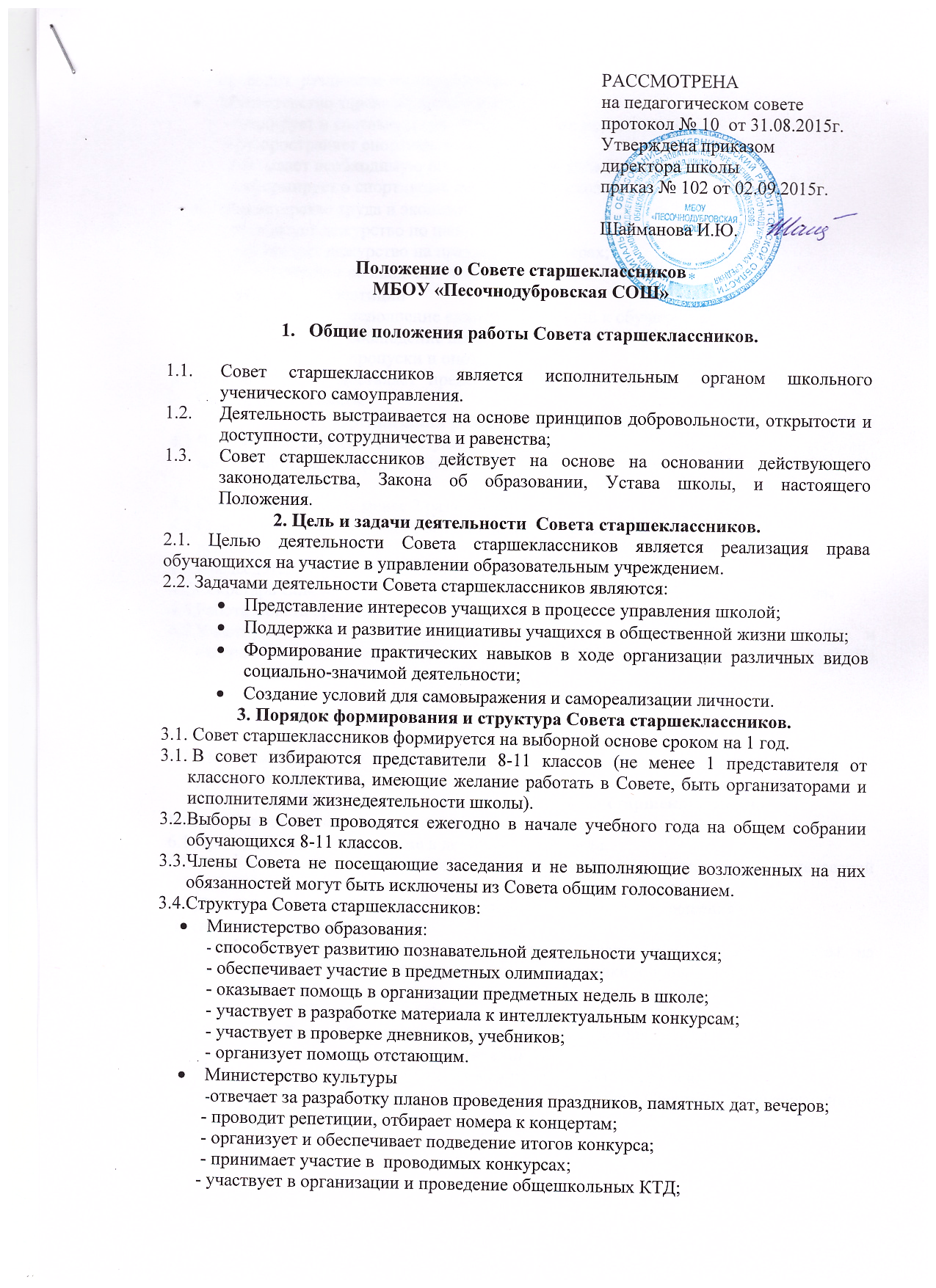 - проводит  различные социальные акции;Министерство здравоохранения и спорта- планирует и составляет график спортивных мероприятий;- распространяет спортивную информацию;-оказывает необходимую помощь учителю физкультуры;-информирует о спортивных достижениях школы.Министерство труда и экономики-организует дежурство по школе;- организует дежурство на праздниках и вечерах;- контролирует соблюдение чистоты и порядка.Министерство юстиции- контролирует исполнение единых требований к обучающимся;- контролирует соблюдение школьной формы;- контролирует пропуски и опоздания;Руководство осуществляет председатель Совета, который избирается из членов Совета голосованием.Организация работы Совета старшеклассников.Члены Совета являются связующим звеном между организаторами воспитательной внеклассной работы и классными коллективами. Информируют классные коллективы о решениях Совета.Совет собирается не менее 2 раза в месяц.Совет участвует в планировании и организации  внеклассной и внешкольной деятельности учащихся.Председатель Совета координирует работу Совета, ведет его заседания.Секретарь Совета отвечает за документацию Совета, ведет протоколы заседания.Работа Совета организуется на основе плана Совета.Участвуют в планировании, организации и проведении КТД, обсуждают и утверждают планы подготовки и проведения КТД, организуют работу Советов. На заседаниях Совета анализируют КТД.Организует проведение школьных праздников и КТД. Документация  и отчетность Совета старшеклассников.Протоколы заседания Совета. План работы Совета составляется на учебный год, исходя из плана воспитательной работы школы.Права и обязанности членов Совета старшеклассников.Члены Совета обязаны:Принимать активное участие в деятельности Совета.Быть активными организаторами и исполнителями воспитательной внеклассной работы, классных руководителей во всех делах школы и класса.Доводить до сведения классных руководителей и учащихся решения Совета.Члены Совета имеют право:Принимать активное участие в планировании воспитательной работы школы, на заседаниях обсуждать и утверждать планы  подготовки и проведения КТД в школе.Иметь свою эмблему и девиз.Проводить КТД внутри Совета.Избирать и быть избранными на должность Председателя Совета.7. Заключительные положения:Настоящее положение вступает в силу с момента утверждения.Изменения в настоящее Положение вносятся Советом старшеклассников открытым голосованием.